Socioemotional Wealth in Family FirmsA Literature Review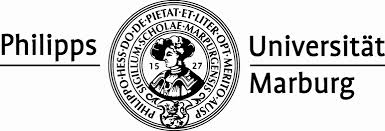 Chair of Strategic and International Management Prof. Dr. Torsten Wulf Bachelor Thesis/Master ThesisSupervisor:Prof. Dr. Torsten WulfChristian HoffmannSubmitted by:Prename NameMatriculation NumberAdressEmailSubmission Date Marburg, February 5th 2014